Kupní smlouvauzavřená dle ust. § 2079 a násl. zákona č. 89/2012 Sb., občanského zákoníku, v aktuálním znění (dále jen „OZ“)SMLUVNÍ STRANYVysoká škola chemicko-technologická v Prazese sídlem: Technická 5, Praha 6 – Dejvice, PSČ 160 00 zastoupená: xxxxx, rektorIČO: 60461373 DIČ: CZ60461373Bankovní spojení: xxxxx; č. účtu: xxxxx(dále jen „Kupující“)aUni-Export Instrument, s.r.o.se sídlem: Šultysova 642/15, 169 00 Praha 6zapsaná v obchodním rejstříku vedeném Městským soudem v Praze, oddíl C, vložka 17542zastoupená: xxxxx, jednatel                                            IČO: 48582972DIČ: CZ48582972Bankovní spojení: xxxxx; č. účtu vedeného u správce daně: xxxxx(dále jen „Prodávající“)Kupující a Prodávající dále společně jen „Smluvní strany“ nebo každý z nich samostatně jen „Smluvní strana“).uzavírají dnešního dne, měsíce a roku tuto kupní smlouvu (dále jen „Smlouva“)ZÁKLADNÍ USTANOVENÍProdávající bere na vědomí, že kupující považuje účast prodávajícího ve veřejné zakázce při splnění kvalifikačních předpokladů za potvrzení skutečnosti, že prodávající je  ve  smyslu  ustanovení  §  5 odst. 1 OZ schopen při plnění této Smlouvy jednat se znalostí a pečlivostí,  která  je  s jeho  povoláním nebo  stavem  spojena,  s tím,  že  případné  jeho jednání  bez  této  odborné  péče  půjde k jeho tíži. Prodávající nesmí svou kvalitu odborníka ani své hospodářské postavení zneužít k vytváření nebo k využití závislosti slabší strany a k dosažení zřejmé a nedůvodné nerovnováhy ve vzájemných právech a povinnostech Smluvních stran.Prodávající  bere  na vědomí,  že kupující  není  ve vztahu  k předmětu  této Smlouvy  podnikatelem,  a ani se předmět této Smlouvy netýká podnikatelské činnosti kupujícího.Prodávající se stal vítězem zadávacího řízení vyhlášeného Kupujícím dle zákona č.  134/2016 Sb.,        o zadávání  veřejných  zakázek  v účinném  znění  (dále  jen  „ZZVZ“)  na  veřejnou  zakázku  s názvem„Equip  PhD_Systém  pro  časově  závislé  měření  velikosti  a  koncentrace  částic“  (dále      jen„Zadávací řízení“).Výchozími podklady pro dodání předmětu plnění dle této Smlouvy jsou rovněž: Zadávací podmínky Zadávacího řízení;Technická specifikace plnění dle zadávacích podmínek  a  nabídky  Prodávajícího,  která  tvoří Přílohu č. 1 této Smlouvy (dále jen „Technická specifikace plnění“) a je její nedílnou součástí; Nabídka Prodávajícího podaná v rámci Zadávacího řízení, která předmět plnění technicky popisuje (dále jen „Nabídka“).Prodávající prohlašuje, že disponuje veškerými odbornými předpoklady potřebnými pro dodání předmětu plnění dle Smlouvy, je k jeho plnění / dodání oprávněn a na jeho straně neexistují žádné překážky, které by mu bránily předmět této Smlouvy Kupujícímu dodat.Smluvní  strany  prohlašují, že zachovají mlčenlivost  o skutečnostech,  které se dozvědí  v souvislosti s touto Smlouvou a při jejím plnění a jejichž vyzrazení by jim mohlo způsobit újmu. Tímto nejsou dotčeny povinnosti Kupujícího vyplývající z právních předpisů.Prodávající bere na vědomí, že předmět plnění dle této Smlouvy je součástí projektu „Vybavení pro PhD studenty VŠCHT Praha (Equip PhD)“, reg. č.: CZ.02.01.01/00/22_012/0005292, spolufinancovaného ze zdrojů EU v rámci operačního programu Jan Amos Komenský.Předmět SmlouvyPředmětem této Smlouvy je závazek Prodávajícího dodat Kupujícímu a převést na Kupujícího vlastnické právo k přístroji specifikovanému Technickou specifikací plnění, která tvoří Přílohu č. 1 této Smlouvy (přístroj uvedený v odst. 3.1 dále jen jako „přístroj“ nebo „zboží“).Součástí plnění Prodávajícího je také:doprava přístroje do místa plnění, jeho vybalení a kontrola,instalace, připojení přístroje k instalačním rozvodům v místě plnění  včetně jeho uvedení  do provozu a seřízení,demonstrace provozu přístroje a ověření parametrů požadovaných kupujícím. Toto  ověření bude součástí instalačního a předávacího protokolu. U kalibrovatelných zařízení bude  přístroj dodán včetně kalibračního listu,zpracování a předání instrukcí a návodů Kupujícímu k obsluze a údržbě přístrojů v českém nebo anglickém jazyce, a to elektronicky nebo v tištěné podobě,provedení zaškolení obsluhy přístroje v českém či anglickém jazyce ihned po instalaci přístroje (tzn. poskytnutí výkladu o konstrukci a funkci přístroje, předvedení obsluhy  přístroje  včetně postupů všech rutinních měření a údržby přístroje vykonávaných obsluhou přístroje, metodické vedení a kontrola školeného pracovníka/ů při praktickém nácviku obsluhy a údržby vykonávané obsluhou přístroje, přezkoušení školeného pracovníka a vystavení potvrzení opravňujícího školeného pracovníka k obsluze a údržbě přístroje na vyžádání)předání prohlášení o shodě dodaného přístroje se schválenými standardy,poskytnutí oprávnění k výkonu práva užít software (licenci) tam, kde je to  pro  řádné užívání předmětu plnění nezbytné, či tak Prodávající požaduje dle této Smlouvy,vypracování seznamu dodaných položek pro účely kontroly,odvoz a likvidace nepotřebných obalů a dalších materiálů použitých Prodávajícím  při  plnění této Smlouvy,spolupráce s Kupujícím v průběhu realizace dodávky, spočívající mimo jiné i v kontrole připravenosti prostor pro instalaci přístroje,(Přístroj dle odst. 3.1. a plnění dle odst. 3.2 tohoto článku Smlouvy dále i jako „dodávka“).Kupující   se   zavazuje   řádně   a   včas   dodaný   přístroj,   služby   a   práce   převzít   a   zaplatit       za ně Prodávajícímu kupní cenu uvedenou v článku 5. této Smlouvy.Prodávající výslovně souhlasí a zavazuje se Kupujícímu pro případ, že ke splnění požadavků Kupujícího vyplývajících z této Smlouvy včetně jejích příloh a k řádnému provedení a provozu přístroje budou potřebné i další dodávky a práce výslovně neuvedené  v této  Smlouvě,  tyto  dodávky a práce  na  své  náklady  obstarat  či  provést  a  do  svého  plnění  zahrnout  bez  dopadu  na kupní cenu podle této Smlouvy.Prodávající se zavazuje za podmínek stanovených touto Smlouvou řádně a včas na svůj náklad a na svoji odpovědnost dodat Kupujícímu přístroj do místa plnění a předat mu ho a dále provést služby    a  práce  specifikované  v  odst.  3.1  a  3.2  tohoto  článku  Smlouvy.  Prodávající  odpovídá  za  to,    že přístroj a služby budou v souladu s touto Smlouvou včetně příloh, Nabídkou, platnými právními, technickými a kvalitativními normami, a že přístroj bude mít CE certifikát.Prodávající není oprávněn odevzdat kupujícímu větší množství zboží ve smyslu § 2093 občanského zákoníku.Vlastnické právoVlastnické právo přechází na Kupujícího převzetím přístroje. Převzetím se rozumí podpis  předávacího protokolu o předání a převzetí přístroje oběma Smluvními stranami, kterým zároveň přechází na Kupujícího i nebezpečí škody na přístroji.Kupní cena a platební podmínkyKupní cena za předmět Smlouvy uvedený v článku 3 odst. 3.1. a 3.2. byla stanovena na základě Nabídky jako cena maximální a nepřekročitelná, a to ve výši 993 400,- Kč bez DPH (slovy devět set devadesát  tři  tisíc  čtyři  sta  korun  českých)  (dále  jen  „kupní  cena“),  plus   21%  DPH  ve  výši   208 614,- Kč (slovy dvě stě osm tisíc šest set čtrnáct korun českých), tj. celkem ve výši 1 202 014,-    Kč s DPH.V kupní  ceně jsou zahrnuty veškeré náklady spojené s dodáním zboží  a zisk  prodávajícího spojené    s dodáním  zboží  (zejména  doprava  zboží  na  místo  dodání, clo,  pojištění,  instalace  zboží,  dodánívšech zákonných podkladů ke zboží, provedení zaškolení uživatelů kupujícího kvalifikovaným pracovníkem, kompletní zajištění záručního servisu). Kupní cena je za předmět plnění  cenou  nejvyšší přípustnou.  Kupní  cena  může  být  měněna  pouze  písemným  dodatkem  k této  Smlouvě, a to pouze v případě, že:-   po uzavření Smlouvy a před termínem předání  a převzetí přístroje dojde ke změně sazeb DPH (je   možná výhradně změna výše DPH).Kupní cenu se zavazuje Kupující uhradit Prodávajícímu takto:Platba za dodávku Zboží proběhne na základě řádně vystaveného daňového dokladu (faktury), obsahujícího všechny náležitosti, ve lhůtě splatnosti do 30 kalendářních dnů ode dne jejího prokazatelného doručení Kupujícímu. Faktura bude vystavena Prodávajícím nejdříve po dodání  Zboží, jeho řádné a úplné instalaci, dodání zákonných  dokladů,  provedení  všech  zkoušek ověřujících splnění technických parametrů daných touto Smlouvou, a provedení úvodního  základního školení obsluhy, což bude potvrzeno písemným protokolem o dodání a instalaci Zboží. Dokladem o řádném splnění závazků uvedených v předchozí  větě  Prodávajícím  je  písemný datovaný předávací protokol opatřený podpisy oprávněných osob obou smluvních stran jednat ve věcech technických. Lhůta splatnosti faktury je 30 dnů od data jejího doručení Kupujícímu. Zaplacením účtované částky se rozumí den jejího odeslání na účet Prodávajícího. Daňové doklady - faktury vystavené Prodávajícím podle této Smlouvy budou v souladu s  příslušnými  právními předpisy České republiky obsahovat zejména tyto údaje:obchodní firmu/název a sídlo Kupujícíhodaňové identifikační číslo Kupujícíhoobchodní firmu/název a sídlo Prodávajícíhodaňové identifikační číslo Prodávajícíhoevidenční číslo daňového dokladurozsah a předmět plnění,datum vystavení daňového dokladu,datum uskutečnění plnění nebo datum přijetí úplaty, a to ten den, který nastane dříve, pokud se liší od data vystavení daňového dokladu,(ix)	reg. číslo projektu CZ.02.01.01/00/22_012/0005292,(x)	cena plnění.Pokud daňový doklad – faktura nebude vystaven v souladu s platebními podmínkami stanovenými Smlouvou nebo nebude splňovat požadované zákonné náležitosti nebo nebude-li doručena Kupujícímu do termínu uvedeného výše, je Kupující oprávněn daňový doklad -  fakturu  Prodávajícímu vrátit jako neúplnou, resp. nesprávně vystavenou, k doplnění,  resp.  novému vystavení ve lhůtě 5 pracovních dnů od data jejího doručení Kupujícímu. V  takovém  případě  Kupující není v prodlení s úhradou kupní ceny nebo její části a Prodávající  vystaví  opravenou  fakturu s novou, shodnou lhůtou splatnosti, která začne plynout dnem doručení opraveného nebo nově vyhotoveného daňového dokladu - faktury Kupujícímu.Fakturační údaje Kupujícího jsou uvedeny v článku 1. této Smlouvy.Prodávající je povinen Kupujícímu  zaslat  na  emailovou  adresu xxxxx                                                 elektronickou verzi faktury ve formátu.pdf a následně zaslat originál faktury poštou na adresu Kupujícího uvedenou v článku č 1. této smlouvy.Prodávající prohlašuje, že v článku 1.  této Smlouvy  uvedl  svůj bankovní účet, který je uveřejněn       v Registru plátců. Toto ustanovení se nevztahuje na osoby, které nemají povinnost podat přihlášku   k registraci podle zákona o DPH.Termíny plnění předmětu SmlouvyProdávající se zavazuje řádně zhotovit, obstarat, dodat, vyzkoušet, instalovat, předat  Kupujícímu      a demonstrovat funkčnost přístroje uvedeného v článku 3 odst. 3.1 této Smlouvy do 2 měsíců ode dne účinnosti této Smlouvy.Kupující se zavazuje ve sjednaném termínu řádně dodaný,  vyzkoušený,  nainstalovaný  přístroj,  jehož     funkčnost     Prodávající     Kupujícímu     v souladu     s touto     Smlouvou      demonstroval  od Prodávajícího převzít, kdy o předání a převzetí bude mezi Smluvními stranami sepsán předávací protokol, jak je níže uvedeno.Je-li součástí dodávky na základě této Smlouvy i instalace a demonstrace přístroje, je Kupující povinen umožnit Prodávajícímu jejich provedení každý pracovní den v termínu od 7:30 do 17:00  hod. tak, aby mohl být ze strany Prodávajícího dodržen termín plnění uvedený v odst. 6.1. Kupující   je oprávněn v případě změny svých provozních podmínek tuto dobu  instalace  a demonstrace  omezit  písemným  pokynem  Prodávajícímu.  V takovém  případě  obě  Smluvní  strany  v dodatku   ke Smlouvě sjednají změnu termínu předání a převzetí.Místo plněníMístem  plnění jsou prostory Ústavu chemického inženýrství, Vysoká škola chemicko-technologická  v Praze, budova B, Technická 1903/3, Praha 6 - Dejvice (dále jen „místo plnění“).Předání a převzetí prostor pro instalaciProdávající je povinen písemně informovat Kupujícího o přesném termínu pro provedení instalace     a demonstrace přístroje, a to alespoň 5 pracovních dnů předem tak,  aby  byl  zachován  termín plnění uvedený v článku 6. odst. 6.1 Smlouvy.Kupující je povinen Prodávajícímu po uplynutí lhůty dle odst. 8.1 tohoto článku Smlouvy umožnit provedení instalace a demonstrace přístroje v prostorách pro instalaci.V dostatečném předstihu před termínem pro provedení instalace a demonstrace přístroje je Prodávající povinen vyzvat Kupujícího ke kontrole prostor pro instalaci, aby byly v dostatečném předstihu zkontrolovány body pro napojení přístrojů na rozvod elektřiny, tepla apod. a odstraněny tak případné nedostatky bránící instalaci a demonstraci přístrojů v termínu uvedeném v článku 6. odst. 6.1.Odchylně od § 2126 OZ Smluvní strany sjednávají, že Prodávající není oprávněn využít institutu svépomocného prodeje.Další podmínky dodávkyPři provádění dodávky postupuje Prodávající samostatně, avšak zavazuje se respektovat pokyny Kupujícího týkající se realizace předmětu plnění dle této Smlouvy.Prodávající je povinen upozornit Kupujícího bez zbytečného odkladu na nevhodnou povahu věcí převzatých od Kupujícího nebo pokynů daných mu Kupujícím k provedení dodávky, jestliže tuto nevhodnost mohl Prodávající zjistit při vynaložení odborné péče.Není-li ve Smlouvě stanoveno jinak, tak veškeré věci potřebné k plnění dle této Smlouvy je povinen opatřit Prodávající.Prodávající je povinen dodat Kupujícímu zboží (včetně případného SW) zcela nové, v plně funkčním stavu,  v jakosti   a   technickém   provedení   odpovídajícímu   platným   předpisům   Evropské   unie  a odpovídajícímu požadavkům stanoveným právními předpisy České republiky, harmonizovanými českými technickými normami a ostatními ČSN, které se vztahují ke zboží.Prodávající prohlašuje, že zboží, které dodá na základě této Smlouvy, zcela odpovídá podmínkám stanoveným v zadávací dokumentaci uplatněné v zadávacím řízení, ve kterém byla nabídka Prodávajícího na dodání zboží vybrána jako nejvhodnější.Prodávající se zavazuje, že v okamžiku převodu vlastnického práva ke zboží nebudou na zboží váznout žádná práva třetích osob, a to zejména žádné předkupní právo, zástavní právo nebo právo nájmu.Prodávající s  ohledem  na  povinnosti  Kupujícího  vyplývající  zejména  ze  zákona  č. 134/2016 Sb.,  o zadávání veřejných zakázek, souhlasí se zveřejněním veškerých informací  týkajících  se závazkového vztahu založeného mezi Prodávajícím a Kupujícím touto Smlouvou, zejména vlastního obsahu této smlouvy.Prodávající prohlašuje, že vůči němu není vedena exekuce a ani nemá žádné dluhy po splatnosti, jejichž splnění by mohlo být vymáháno v exekuci podle zákona č. 120/2001 Sb., o soudních exekutorech a exekuční činnosti (exekuční řád) a o změně dalších zákonů, ve znění pozdějších předpisů, ani vůči němu není veden výkon rozhodnutí a ani nemá žádné dluhy po splatnosti, jejichž splnění by mohlo být vymáháno ve výkonu rozhodnutí podle zákona č. 99/1963 Sb., občanského soudního řádu, ve znění pozdějších předpisů, zákona č. 500/2004 Sb., správního řádu, ve znění pozdějších předpisů, či podle zákona č. 280/2009 Sb., daňového  řádu,  ve znění  pozdějších  předpisů.Instalace,  uvedení  do  provozu,  demonstrace  provozu  přístroje  a  jeho  předání  a převzetíSoučástí předání a převzetí přístroje na základě této Smlouvy je jeho instalace v prostorách pro instalaci, jeho seřízení v místě plnění a ověření správné funkce přístroje  za  účasti  zástupců Kupujícího a Prodávajícího.Za účasti zástupců Kupujícího dále ověří Prodávající, že  přístroj  dosahuje  parametrů  specifikovaných výrobcem a požadovaných Kupujícím v Technické specifikaci plnění a v této  Smlouvě, a to demonstrací provozu přístroje po jeho řádném uvedení do provozu předepsaným postupem výrobce pro daný přístroj a po jeho kalibraci a  kontrole  správnosti  provozu  Prodávajícím. Bezvadné provedení výše uvedené demonstrace je podmínkou převzetí přístroje Kupujícím.Pro účely předávacího řízení musí Prodávající předložit Kupujícímu:seznam dodaných položek,návody  k obsluze  a  údržbě,  podmínky  pro  údržbu  a  ochranu   přístroje   v českém   nebo v anglickém jazyce,  a dále veškeré  nezbytné  doklady  či  příslušenství vztahující  se   k přístroji.Nepředloží-li Prodávající Kupujícímu všechny výše uvedené dokumenty, nepokládá se předmět plnění podle této Smlouvy za řádně dokončený a schopný k předání.O průběhu předávacího a přejímacího řízení bude mezi Smluvními stranami sepsán předávací protokol, který bude obsahovat tyto povinné náležitosti:údaje o Prodávajícím a Kupujícímpopis přístroje, který je předmětem předání a převzetí vč. uvedení sériového / výrobního čísla přístroje,termín, od kterého začíná běžet záruční lhůta,prohlášení Prodávajícího, že tento přístroj je v souladu s platnými právními předpisy, technickými normami a v souladu s Technickou specifikací plnění a obchodními podmínkami stanovenými v této Smlouvě,prohlášení Kupujícího, zda dodávku přebírá nebo nepřebírá,datum podpisu protokolu o předání a převzetí dodávky; (dále jen „Předávací protokol“).Smluvními stranami musí být v předávacím protokolu konstatováno, že došlo k ověření správné funkce přístroje, k jeho instalaci, seřízení a k demonstraci provozu přístroje.Předáním přístroje stvrzeným podpisem kontaktních osob Smluvních stran na Předávacím protokolu přechází na Kupujícího nebezpečí vzniklé škody na předaném přístroji, přičemž tato skutečnost nezbavuje Prodávajícího odpovědnosti za škody vzniklé v důsledku vad tohoto přístroje. Do doby předání a převzetí přístroje nese nebezpečí škody na přístroji Prodávající.Kupující není povinen převzít přístroj, který by vykazoval vady a nedodělky, byť by samy o sobě ani  ve spojení s jinými nebránily řádnému užívání přístroje. Nevyužije-li Kupující svého práva nepřevzít přístroj vykazující vady a nedodělky, uvedou Prodávající a Kupující v Předávacím protokolu soupis zjištěných   vad    a    nedodělků,    včetně    způsobu    a    termínu    jejich    odstranění.    Nedojde-li  v Předávacím protokolu k dohodě mezi Smluvními stranami o termínu odstranění vad platí, že tyto vady mají být odstraněny ve lhůtě 5 pracovních dní ode dne předání a převzetí přístroje.Má-li přístroj  a/nebo  jeho  součásti  vady,  které  nebylo  možné  zjistit  při  převzetí  (skryté  vady),  a vztahuje-li se  na  ně  záruční  doba  dle  čl.  11.1.  této  Smlouvy,  je  Kupující  oprávněn  je  uplatnit u Prodávajícího v této lhůtě.V případě,  že   Prodávající   oznámí   Kupujícímu,   že   přístroj   je   připraven   k předání   a   převzetí a v průběhu předávacího řízení se ukáže, že přístroj není řádně dokončen, je Prodávající povinen uhradit Kupujícímu veškeré náklady, které v souvislosti s neúspěšným předávacím a přejímacím řízením Kupujícímu vznikly.Záruka a nároky z vad dodávkyZáruční doba na dodávku je 12 měsíců. Je-li však u části dodávky s vlastním záručním listem vyznačená v záručním listu delší záruční doba, platí k předmětné části dodávky tato vyznačená záruční doba.Záruční doba začíná běžet dnem podpisu Předávacího protokolu o předání a převzetí přístroje Kupujícím. Je-li přístroj převzat, byť i jen s jednou vadou nebo nedodělkem, počíná běžet záruční doba ode dne odstranění poslední vady Prodávajícím.Požadavek na odstranění vady dodávky uplatní Kupující u Prodávajícího bez zbytečného odkladu      po jejím zjištění, nejpozději však poslední den záruční lhůty, není-li jinde v této Smlouvě stanoveno výslovně jinak, a to písemným oznámením zaslaným odpovědnému zástupci ve věcech technických Prodávajícího uvedenému v této Smlouvě. I reklamace odeslaná Kupujícím v poslední den záruční lhůty se má za včas uplatněnou.V písemné reklamaci Kupující uvede popis vady a způsob, jakým  vadu  požaduje  odstranit. Reklamace bude řešena dle § 2099 a násl. OZ.Kupující je oprávněn odstoupit od Smlouvy, je-li dodáním zboží s vadami Smlouva porušena podstatným způsobem. Za podstatné porušení smlouvy se považuje vždy situace, kdy  dodávka  (nebo   její   část)   nedosahuje   minimálních   parametrů    požadovaných   Kupujícím   a uvedených  v Nabídce Prodávajícího v Technické specifikaci plnění a v této Smlouvě.Prodávající se zavazuje reklamované vady dodávky bezplatně odstranit.Prodávající se zavazuje zahájit úkony směřující k odstranění vady do 48 hodin ode dne obdržení reklamace od Kupujícího, a následně bez zbytečného odkladu reklamaci prověřit, diagnostikovat vadu, oznámit Kupujícímu zda reklamaci uznává a písemně sdělit Kupujícímu, zda je  k odstranění vady nutný specializovaný náhradní díl.Prodávající povinen vadu odstranit do 10 pracovních dnů po uplynutí lhůty uvedené v předchozím odstavci, a to v místě plnění. Je-li k odstranění vady přístroje nutné prokazatelně zajistit specializované náhradní díly, pak  je Prodávající  povinen vadu odstranit do 20 pracovních dnů  po uplynutí lhůty uvedené v předchozím odstavci, nedohodnou-li se Smluvní strany následně jinak. Za specializované náhradní  díly jsou pokládány náhradní  díly, které je nutné  nechat  vyrobit  na zakázku, nebo náhradní díly, které nejsou běžně dostupné v Evropském hospodářském prostoru.I v případě,  že  Prodávající  vadu  neuzná,  je  povinen  vadu  odstranit,  a  to  ve  lhůtách  uvedených v odst. 11.8 tohoto článku Smlouvy, nedohodnou-li se Smluvní strany následně jinak. V takovém případě je Prodávající oprávněn požadovat po Kupujícím úhradu nákladů na odstranění  této vady.    V případě, že Prodávající vadu neuzná, může být oprávněnost reklamace ověřena znaleckým posudkem,  který  nechá  zpracovat  Kupující.  V případě,  že bude  reklamace  označena  znalcem    za oprávněnou, ponese Prodávající  i  náklady  na vyhotovení  znaleckého  posudku.  Prokáže-li  se,  že Kupující   reklamoval  vadu  neoprávněně,  je  Kupující  povinen  uhradit   Prodávajícímu  účelně     a prokazatelně vynaložené náklady na odstranění vady.O odstranění reklamované vady sepíší Smluvní strany protokol, ve kterém potvrdí odstranění vady.   O dobu, která uplyne ode dne uplatnění reklamace do odstranění  vady,  se  prodlužuje  záruční lhůta.V případě, že Prodávající neodstraní vadu ve lhůtách uvedených v odst. 11.8  tohoto  článku  Smlouvy, případně ve lhůtě sjednané Smluvními stranami, nebo pokud Prodávající odmítne vady odstranit, je Kupující oprávněn nechat vadu odstranit na své náklady a Prodávající je  povinen  uhradit Kupujícímu náklady na odstranění vady, a to do 10 dnů poté, co jej k tomu Kupující vyzve. Tento postup Kupujícího však nezbavuje Prodávajícího odpovědnosti za vady a jeho záruka trvá       ve sjednaném rozsahu.Poskytnutí záruky se nevztahuje na vady způsobené neodborným zacházením, nesprávnou nebo nevhodnou údržbou, nedodržováním předpisů výrobců pro provoz a údržbu zařízení, které Kupující od Prodávajícího převzal při předání, nebo o kterých Prodávající Kupujícího písemně poučil. Záruka se rovněž nevztahuje na vady způsobené hrubou nedbalostí, nebo úmyslným jednáním.Smluvní strany vylučují použití ust. § 1925 OZ, věta za středníkem.Záruční servisProdávající se zavazuje, že bude provádět pravidelné servisní prohlídky (bezpečnostně technické kontroly) předepsané výrobcem a platnými právními předpisy, včetně aktualizace SW, včetně  vstupní a následné validace nebo kalibrace parametrů; tyto úkony bude Prodávající v záruční doběprovádět bezplatně a bez vyzvání Kupujícího. Prodávající je však povinen písemně upozornit Kupujícího minimálně 5 pracovních dnů předem o povinnosti provedení servisní prohlídky. Prodávající se zároveň zavazuje v případě změn v softwaru obsaženého / dodávaného / instalovaného v dodávaném zboží, v záruční době, k provedení instruktáže obsluhujícího personálu Kupujícího bez nároku na další úplatu nad rámec sjednané Ceny plnění. Prodávající je dále povinen před koncem záruční doby na písemnou žádost Kupujícího provést bezplatnou servisní prohlídku přístroje.Smluvní pokutyV případě, že  Prodávající  bude  v prodlení  proti  termínu předání  a  převzetí  dodávky  uvedenému v článku 6. odst. 6.1  této  Smlouvy,  je  Kupující  oprávněn  účtovat  Prodávajícímu  smluvní  pokutu ve výši 0,1 % z kupní ceny za každý započatý den prodlení, maximálně do dosažení částky odpovídající 25 % kupní ceny.V případě, že Prodávající neodstraní řádně reklamovanou vadu přístroje ve lhůtě uvedené v článku11. odst. 11.8 nebo ve sjednané době, je Kupující oprávněn účtovat Prodávajícímu smluvní pokutu  ve výši  100,-  Kč  za  každou  reklamovanou  vadu,  u  níž  je  Prodávající  v prodlení  s odstraněním,  za každý započatý den prodlení.Pokud Kupující neuhradí v termínech uvedených v této Smlouvě kupní cenu, je povinen uhradit Prodávajícímu úrok z prodlení v zákonné výši, ledaže Kupující prokáže, že prodlení s úhradou kupní ceny bylo způsobeno z důvodu opožděného uvolnění prostředků poskytovatelem dotace.Strana povinná musí uhradit straně oprávněné smluvní sankce nejpozději do 15 kalendářních dnů ode dne obdržení příslušného vyúčtování od druhé Smluvní strany.Smluvní strany vylučují použití ustanovení § 2050 OZ.Nárok na náhradu škody má Kupující vždy zachován, neuplatní se vůči třetím stranám.Ukončení SmlouvyTuto  Smlouvu  lze  ukončit  splněním,  dohodou  Smluvních  stran  nebo  odstoupením  od Smlouvy   z důvodů stanovených v zákoně nebo ve Smlouvě.Kupující je dále oprávněn od Smlouvy odstoupit bez jakýchkoliv sankcí, nastane-li i některá z níže uvedených skutečností:dojde-li k podstatnému porušení povinností uložených Prodávajícímu Smlouvou,proti majetku Prodávajícího bude vedeno insolvenční řízení,v případě, že budou naplněny důvody uvedené v § 223 odst. 2 ZZVZ.Prodávající je oprávněn od Smlouvy odstoupit v případě podstatného porušení Smlouvy Kupujícím. Za podstatné porušení Smlouvy se považuje nezaplacení Ceny plnění v termínu stanoveném touto Smlouvou, ač Prodávající Kupujícího na toto porušení písemně upozornil a poskytl mu dostatečně dlouhou lhůtu k dodatečnému splnění této povinnosti.Smluvních stran, oznamováníProdávající   jmenoval   tohoto  odpovědného   zástupce   pro  komunikaci   s Kupujícím   v souvislosti s předmětem plnění dle této Smlouvy:Ve věcech technických:xxxxx, E-mail: xxxxx, tel.: xxxxxVe věcech smluvních:xxxxx, E-mail: xxxxx, tel.: xxxxxKupující    jmenoval    tyto    zástupce    odpovědné    za    komunikaci    s Prodávajícím    v souvislosti   s předmětem plnění dle této Smlouvy:Ve věcech technických:	xxxxxE-mail: xxxxx, tel.: xxxxxVe věcech smluvních:	xxxxx, rektorE-mail: xxxxx, tel.: xxxxxNení-li v této Smlouvě ujednáno jinak, veškerá oznámení, která mají nebo mohou být učiněna mezi Smluvními stranami podle této Smlouvy, musí být vyhotovena písemně a doručena druhé Smluvní straně oprávněnou zasilatelskou službou, osobně (s písemným potvrzením o převzetí) nebo doporučenou zásilkou odeslanou s využitím provozovatele poštovních služeb; má se za  to,  že  takové oznámení došlo třetí pracovní den po odeslání, bylo-li však  odesláno na  adresu  v jiném státu, pak patnáctý pracovní den po odeslání. V případě reklamace lze písemné oznámení zaslat  také prostřednictvím e-mailu.Doložka o rozhodném právuTato Smlouva a veškeré právní vztahy z ní vzniklé se řídí právním řádem České republiky.Smluvní strany berou na vědomí a uznávají, že v oblastech výslovně neupravených touto Smlouvou platí ustanovení OZ.Veškeré spory vzniklé z této Smlouvy či z právních vztahů s ní souvisejících budou Smluvní strany  řešit jednáním. V případě, že nebude možné spor urovnat jednáním ve lhůtě 60 dnů, bude takový spor rozhodovat na návrh jedné ze Smluvních stran příslušný soud v České republice.Práva duševního vlastnictvíTento článek  se  aplikuje pouze v případě, že součástí dodávaného zboží  je i  software  nezbytný  pro řádné užití zboží, či v případě, že si Kupující v rámci specifikace předmětu plnění dodání  softwaru stanovil.Smluvní  strany  prohlašují,  že  se  dohodly  tak,  že  odměna  Prodávajícího  za  poskytnutí  licence    k softwaru je již zahrnuta v ceně zboží.Prodávající prohlašuje, že poskytnutím licencí Kupujícímu neporušuje práva duševního vlastnictví třetích osob a že je oprávněn na Kupujícího licenci převést. V případě, že Prodávající nedodrží toto ustanovení, zavazuje se uhradit veškeré nároky třetích osob z důvodu porušení práv duševního vlastnictví třetích osob a dále náhradu škody způsobenou tím Kupujícímu.Prodávající touto Smlouvou poskytuje Kupujícímu uživatelskou licenci k části předmětu plnění software, uvedeném v příloze č. 1 této Smlouvy jako nevýhradní, nepřenositelné a časově neomezené právo užívání této části předmětu plnění.Prodávající prohlašuje, že je nositelem autorských práv k SW a neposkytnul dříve licenci k SW jako výhradní  třetí  osobě (ledaže  nabyvatel výhradní licence  udělil  s uzavřením této smlouvy   písemnýsouhlas), nebo je alespoň nositelem oprávnění k výkonu práva SW užít způsobem, kdy může licenci    v rozsahu dle této smlouvy poskytnout Kupujícímu.Prodávající se zavazuje, že v rámci licence udělené dle této smlouvy poskytne  Kupujícímu bezúplatně k dispozici každou aktualizaci softwarových produktů, kterou výrobce softwarových produktů vydá či zveřejní po dobu trvání této smlouvy.Závěrečná ujednáníTato   Smlouva,   včetně   příloh,    představuje    úplnou   a    ucelenou   smlouvu   mezi    Kupujícím    a Prodávajícím.Smluvní strany se dohodly, že Prodávající není oprávněn započíst svou pohledávku, ani pohledávku svého poddlužníka, za Kupujícím proti pohledávce Kupujícího za Prodávajícím.Prodávající není oprávněn postoupit  pohledávku, která mu vznikne na základě této Smlouvy nebo    v souvislosti s ní na třetí osobu. Prodávající není oprávněn postoupit práva a povinnosti z této Smlouvy ani z její části třetí osobě.Prodávající se zavazuje mít po celou dobu platnosti této Smlouvy sjednáno pojištění odpovědnosti   za škodu způsobenou v souvislosti s výkonem podnikatelské činnosti, a to s limitem pojistného  plnění minimálně ve výši kupní ceny za předmět této Smlouvy.Pokud se jakékoliv ustanovení této Smlouvy později ukáže nebo bude určeno jako neplatné, neúčinné, zdánlivé nebo nevynutitelné, pak taková neplatnost, neúčinnost, zdánlivost nebo nevynutitelnost nezpůsobuje neplatnost, neúčinnost, zdánlivost  nebo  nevynutitelnost  Smlouvy  jako celku. V takovém případě se Strany zavazují bez zbytečného prodlení dodatečně takové vadné ustanovení vyjasnit ve smyslu ustanovení § 553 odst. 2 OZ nebo jej nahradit po vzájemné dohodě novým ustanovením, jež nejblíže, v rozsahu povoleném právními předpisy České  republiky,  odpovídá úmyslu Smluvních stran v době uzavření této Smlouvy.Kupující je povinným subjektem dle zákona č. 340/2015 Sb., o zvláštních podmínkách účinnosti některých smluv,  uveřejňování  těchto smluv a registru smluv, v platném znění (dále jen „zákon        o registru smluv“). Prodávající bere na vědomí a výslovně souhlasí s tím, aby Smlouva byla uveřejněna v souladu se zákonem o registru smluv. Smluvní strany se dohodly, že uveřejnění Smlouvy prostřednictvím registru smluv v souladu se zákonem o registru smluv zajistí Kupující.Tato Smlouva nabývá platnosti  dnem  jejího podpisu oprávněnými  osobami  obou Smluvních stran  a účinnosti dnem uveřejnění této smlouvy v registru smluv dle zákona o registru smluv.Tuto Smlouvu lze doplnit nebo měnit výlučně formou  písemných  očíslovaných  dodatků,  opatřených časovým a místním určením a podepsaných oprávněnými zástupci Smluvních stran. Smluvní strany ve smyslu ustanovení § 564 OZ výslovně vylučují provedení změn Smlouvy v jiné formě.Poruší-li Smluvní strana povinnost z této Smlouvy či může-li a má-li o takovém porušení vědět, oznámí  to  bez  zbytečného  odkladu  druhé  Smluvní  straně,  které  z toho  může  vzniknout  újma,  a upozorní  ji  na  možné  následky;  v takovém  případě  nemá  poškozená  Smluvní  strana  právo    na náhradu té újmy, které mohla po oznámení zabránit.Smluvní strany se dohodly, že v případě rozporu mezi ustanoveními této Smlouvy  a její  přílohy  platí, že vždy mají přednost ustanovení této Smlouvy, a ustanovení uvedená v příloze se tak nepoužijí.Prodávající se za podmínek stanovených touto Smlouvou zavazuje:archivovat veškeré písemnosti zhotovené pro plnění předmětu dle této Smlouvy a umožnit osobám  oprávněným  k  výkonu  kontroly  projektu, z něhož  je  plnění dle této Smlouvy hrazeno,provést kontrolu dokladů souvisejících s tímto plněním, a to po celou dobu archivace projektu, minimálně však do konce roku 2035. Kupující je oprávněn po uplynutí 10 let od ukončení plnění podle této Smlouvy od Prodávajícího výše uvedené dokumenty bezplatně převzít;jako osoba povinná dle ustanovení § 2 písm. e) zákona č. 320/2001 Sb., o finanční kontrole ve veřejné správě, v platném znění, spolupůsobit při výkonu finanční kontroly. Tuto povinnost rovněž zajistí Prodávající u případných subdodavatelů Prodávajícího.Tato Smlouva je sepsána v českém jazyce. Nedílnou součástí Smlouvy jsou tyto přílohy: Příloha č. 1: Technická specifikace plnění dle zadávacích podmínek a Nabídky Prodávajícího Smluvní strany stvrzují Smlouvu podpisem na důkaz souhlasu s celým jejím obsahem.V Praze dne 28.5.2024	                                    V Praze dne: 22.5.2024Za VŠCHT Praha	Za Uni-Export Instruments, s.r.o._	 Jméno: xxxxx	Jméno: xxxxx                                         Funkce: rektor	Funkce: jednatelUni-Export Instruments, s.r.o.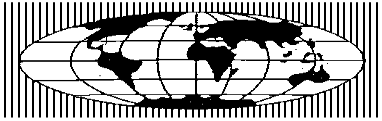 A MEMBER OF THE UNI-EXPORT GROUPŠultysova 642/15, 169 00 Praha 6, tel.: xxxxx, fax: xxxxx e-mail: xxxxxIČ 48582972, DIČ CZ48582972, datum zápisu do OR 11.2.1993, OR Městského soudu v Praze, oddíl C, vložka 17542CENOVÁ NABÍDKA č.:  IC/6273/AZákazník: Vysoká škola chemicko-technologická v Praze Technická 1905/5166 28 Praha 6Kontaktní osoba: Mgr. Pavel ŠohajNaše značka: IC/6273Datum: 23.04.2024pol.obj.č.popisksjednotková cenajednotková cenacena celkemcena celkem1CMX-500NANO-flex II 180°DLS Nanosize Particle Analyser1Kč778000,00Kč778 000,00NANO-flex II je založen na dynamickém rozptylu světla (DLS) pod úhlem180° s heterodyní detekcí s externí ponornou (dip-in) sondou připojenouoptickým kabelem, která umožňuje měření v kyvetách, v kapce na špičcesondy, reakčních nádobách nebo přímo in-line v provozních zařízeních.Technická specifikace:Princip měření: 180°heterodynní zpětný rozptyl - "Laser amplified scatteringreference methode (FFT-PS)"Měřicí rozsah: 0,3nm - 10µmDoba měření: od 10sReprodukovatelnost: 1% (se standardní disperzí)Rozsah pH: 1 - 14Teplotní  rozsah: 0°C - 90°CKoncentrační rozsah: 0,0001 - 40 % (v závislosti na vzorku)Objem vzorku: od 2 µl (až 1 µl v závislosti na vzorku)Typy vzorků: vodné i nevodnéMolekulová hmotnost: 300 Da - 20 MDa (hydrodynamicky a Debye)Laser: laserová dioda 780 nm, 3 mW nominálně, třída IIIR, bez přístupuHloubka ostrosti: 0,2 - 0,3 mmDélka sondy: 1,5 mMateriály povrchu sondy: Nerezová ocel, safírRozměry: 180 x 300 x 260 mmHmotnost: 6 kgNapájení: 100 - 240 VProvozní teplota: 10 - 50°CProvozní vlhkost: až 90%, nekondenzujícíDodávka zahrnuje:měřicí přístroj s ecterní sondouvelikostní standardy 100 a 200 nmvybavení pro čištění sondysoftware pro měření a vyhodnocení dat2CMX-510-STDIPAS in-line senzorová hlava s míchací jednotkou ve standardní1Kč390000,00Kč390 000,00konfiguraci.3PC s nezbytnými periferiemi.1Kč45000,00Kč45 000,004Balné a dopravné, dodací podmínka DDP Praha 6 - Dejvice dle1Kč5000,00Kč5 000,00INCOTERMS 2020.5Uvedení do provozu a zaškolení1Kč9000,00Kč9 000,006Akademická sleva 20% na položky 1 a 2.1Kč-233600,00Kč-233 600,00Celkem bez DPHKčKč993 400,007DPH 21 %Kč208 614,00Celkem včetně DPHKč1 202 014,00Dodací lhůta:6 týdnů.Záruční lhůta:12 měsíců.Platnost nabídky:60 dnů.Platební podmínky:Platba po dodání, splatnost faktury 14 dnů (po dohodě možno upravit).Bankovní spojení:xxxxx, č.ú.: xxxxxxxxxxVypracoval:xxxxx